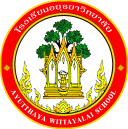 กิจกรรมโรงเรียนอยุธยาวิทยาลัย ปีการศึกษา 2562ชื่อกิจกรรม : ตรวจสุขภาพร่างกายประจำปีนักเรียนและบุคลากรโรงเรียนอยุธยาวิทยาลัยความสอดคล้องกับยุทธศาสตร์ กลยุทธ์ และนโยบาย :ยุทธศาสตร์ชาติ 20 ปี (พ.ศ.2560-2579) ด้านที่ 3	ยุทธศาสตร์กระทรวงศึกษาธิการ ฉบับที่ 12 ปีการศึกษา 2560-2564  ข้อที่ 3	กลยุทธ์ของ สพฐ.  ข้อที่ 2	ยุทธศาสตร์ สพม. เขต 3  ข้อที่ 2 และ 5	เกณฑ์คุณภาพโรงเรียนมาตรฐานสากล  ข้อที่ 1มาตรฐานการประกันคุณภาพภายใน  มาตรฐานที่ 1กลยุทธ์ของโรงเรียนอยุธยาวิทยาลัย ปีการศึกษา 2562-2564  ข้อที่ 3โครงการหลักของโรงเรียน โครงการที่ 3  ตัวชี้วัดที่ 3.4 และ 3.6ลักษณะกิจกรรม :กิจกรรมต่อเนื่อง  กิจกรรมใหม่	ชื่อผู้รับผิดชอบกิจกรรม :  นางสุวพรรณ เกียรติบำรุงกลุ่มบริหารงานที่รับผิดชอบ : กลุ่มบริหารงานบุคคลและกิจการนักเรียน1. หลักการและเหตุผล  สุขภาพร่างกายที่แข็งแรงสมบูรณ์ สุขภาพด้านจิตใจที่แจ่มใสเบิกบาน เป็นปัจจัยสำคัญในการส่งผลต่อประสิทธิภาพในการเรียนและการทำงานของบุคลากรโรงเรียนอยุธยาวิทยาลัยการตรวจสุขภาพร่างกายประจำปี เป็นการคัดกรองลำดับแรกในด้านสุขภาพอนามัย เพื่อให้รับรู้ปัญหาด้านสุขภาพที่ควรได้รับการแก้ไขรวมทั้งสภาวะสุขภาพยามปกติที่ควรได้รับการส่งเสริมเพื่อให้เกิดศักยภาพสูงสุดในการเรียนและการทำงาน2. วัตถุประสงค์  1. เพื่อให้นักเรียน ครู ตลอดจนบุคลากรของโรงเรียนมีสุขภาพอนามัยที่แข็งแรงสมบูรณ์ทั้งทางด้านร่างกายและจิตใจ2. เพื่อให้นักเรียน ครู ตลอดจนบุคลากรของโรงเรียนที่มีปัญหาสุขภาพได้รับการดูแลช่วยเหลือแก้ไข บุคคลที่สุขภาพปกติได้รับการส่งเสริมสุขภาพ3. ตัวชี้วัดความสำเร็จ3.4 ร้อยละ 80 ของนักเรียนที่มีวิธีรักษาสุขภาพของตนเองให้แข็งแรง3.6 ร้อยละ 82 ของนักเรียนที่มีน้ำหนัก ส่วนสูง สมรรถภาพทางกายตามเกณฑ์4. เป้าหมาย/ผลผลิต	4.1 เชิงปริมาณ                1) นักเรียน ร้อยละ 90 ได้รับการตรวจสุขภาพร่างกายประจำปี ปีละ 1 ครั้ง                2) ครู ตลอดจนบุคลากรของโรงเรียน ร้อยละ 50 ได้รับการตรวจสุขภาพร่างกายประจำปี ปีละ 1 ครั้ง4.2 เชิงคุณภาพ                1) นักเรียน ครู และบุคลากรของโรงเรียนมีสุขภาพแข็งแรงสมบูรณ์ทั้งทางร่างกายและจิตใจ มีผลการเรียนที่ดีและผลการทำงานที่มีประสิทธิภาพ           	 2) นักเรียน ครู และบุคลากรที่มีปัญหาสุขภาพได้รับคำแนะนำ การดูแลช่วยเหลือแก้ไข บุคคลที่สุขภาพปกติได้รับการส่งเสริมสุขภาพ  5. สถานที่ดำเนินการ  โรงเรียนอยุธยาวิทยาลัย6. ระยะเวลาดำเนินงาน  พฤษภาคม 2562 – กันยายน 25627. ขั้นตอนการดำเนินกิจกรรม8.งบประมาณดำเนินการรวมทั้งสิ้น……415,500….…บาท    โดยแบ่งเป็น	 งบอุดหนุนรายหัว				จำนวน...........................บาท		 งบพัฒนาผู้เรียน				จำนวน...........................บาท		 เงิน บ.ก.ศ.					จำนวน……415,500….…บาท		 งบประมาณอื่น โปรดระบุ			จำนวน...........................บาท9. การติดตามและประเมินผล10. ผลที่คาดว่าจะได้รับ1. นักเรียน ครู ตลอดจนบุคลากรของโรงเรียนมีสุขภาพอนามัยที่แข็งแรงสมบูรณ์ ทั้งทางด้านร่างกายและจิตใจมีผลการเรียนที่ดีและมีผลการทำงานที่มีประสิทธิภาพ2. นักเรียน ครู ตลอดจนบุคลากรของโรงเรียนที่มีปัญหาสุขภาพได้รับการดูแลช่วยเหลือแก้ไข บุคคล ที่มีสุขภาพปกติได้รับการส่งเสริมสุขภาพที่ที่ขั้นตอนการดำเนินกิจกรรมขั้นตอนการดำเนินกิจกรรมงบประมาณงบประมาณงบประมาณงบประมาณงบประมาณระยะเวลาดำเนินการชื่อผู้รับผิดชอบชื่อผู้รับผิดชอบที่ที่ขั้นตอนการดำเนินกิจกรรมขั้นตอนการดำเนินกิจกรรมอุดหนุน     รายหัว(บาท)พัฒนาผู้เรียน(บาท)บ.ก.ศ.(บาท)อื่นๆ ระบุ(บาท)รวม(บาท)ระยะเวลาดำเนินการชื่อผู้รับผิดชอบชื่อผู้รับผิดชอบ1.1.Plan (วางแผน)Plan (วางแผน)Plan (วางแผน)Plan (วางแผน)Plan (วางแผน)Plan (วางแผน)Plan (วางแผน)Plan (วางแผน)Plan (วางแผน)Plan (วางแผน)1.1.1) เสนอโครงการเพื่อขออนุมัติ2) ประชุมวางแผนการดำเนินงาน1) เสนอโครงการเพื่อขออนุมัติ2) ประชุมวางแผนการดำเนินงาน415,500415,500พ.ค. 62นางสุวพรรณ   เกียรติบำรุงนางสุวพรรณ   เกียรติบำรุง2.2.Do (ปฏิบัติตามแผน)Do (ปฏิบัติตามแผน)Do (ปฏิบัติตามแผน)Do (ปฏิบัติตามแผน)Do (ปฏิบัติตามแผน)Do (ปฏิบัติตามแผน)Do (ปฏิบัติตามแผน)Do (ปฏิบัติตามแผน)Do (ปฏิบัติตามแผน)Do (ปฏิบัติตามแผน)2.2.1) จัดเตรียมวัสดุอุปกรณ์2) ประสานงานกับทางโรงพยาบาลพระนครศรีอยุธยา ในการตรวจสุขภาพนักเรียน ครู และบุคลากรทางการศึกษา3) ประสานงานกับฝ่ายโภชนาการของโรงเรียนในการแจ้งผู้จำหน่ายอาหารและน้ำดื่มในโรงเรียน ตรวจสุขภาพที่โรงพยาบาล และนำใบรับรองแพทย์มาให้ก่อนจำหน่ายอาหารทุกคน1) จัดเตรียมวัสดุอุปกรณ์2) ประสานงานกับทางโรงพยาบาลพระนครศรีอยุธยา ในการตรวจสุขภาพนักเรียน ครู และบุคลากรทางการศึกษา3) ประสานงานกับฝ่ายโภชนาการของโรงเรียนในการแจ้งผู้จำหน่ายอาหารและน้ำดื่มในโรงเรียน ตรวจสุขภาพที่โรงพยาบาล และนำใบรับรองแพทย์มาให้ก่อนจำหน่ายอาหารทุกคนมิ.ย. - ก.ค. 62นางสุวพรรณ   เกียรติบำรุงนางสุวพรรณ   เกียรติบำรุงที่ที่ขั้นตอนการดำเนินกิจกรรมขั้นตอนการดำเนินกิจกรรมงบประมาณงบประมาณงบประมาณงบประมาณงบประมาณงบประมาณระยะเวลาดำเนินการชื่อผู้รับผิดชอบที่ที่ขั้นตอนการดำเนินกิจกรรมขั้นตอนการดำเนินกิจกรรมอุดหนุน     รายหัว(บาท)อุดหนุน     รายหัว(บาท)พัฒนาผู้เรียน(บาท)บ.ก.ศ.(บาท)อื่นๆ ระบุ(บาท)รวม(บาท)ระยะเวลาดำเนินการชื่อผู้รับผิดชอบ4) ทำหนังสือแจ้งผู้บริหาร, รองผู้อำนวยการทุกฝ่าย เพื่อรับทราบกิจกรรมการตรวจสุขภาพ5) ทำหนังสือแจ้งหัวหน้าระดับชั้นทุกระดับ เพื่อแจ้งครูผู้สอนและครูที่ปรึกษา ในการนำนักเรียนเข้าตรวจสุขภาพตามตารางการตรวจสุขภาพในแต่ละวันของนักเรียนที่เกี่ยวข้อง6) ประสานงานกับฝ่ายอาคารสถานที่ และหน่วยรักษาความปลอดภัย ในการเตรียมการเพื่อกิจกรรมการตรวจสุขภาพ7) ตรวจสุขภาพร่างกายประจำปีของนักเรียนทุกคน ทุกระดับชั้นตามวัน เวลาที่กำหนด8) ตรวจสุขภาพประจำปีของครู บุคลากรทางการศึกษาที่แจ้งความประสงค์ตามวัน เวลาที่กำหนด4) ทำหนังสือแจ้งผู้บริหาร, รองผู้อำนวยการทุกฝ่าย เพื่อรับทราบกิจกรรมการตรวจสุขภาพ5) ทำหนังสือแจ้งหัวหน้าระดับชั้นทุกระดับ เพื่อแจ้งครูผู้สอนและครูที่ปรึกษา ในการนำนักเรียนเข้าตรวจสุขภาพตามตารางการตรวจสุขภาพในแต่ละวันของนักเรียนที่เกี่ยวข้อง6) ประสานงานกับฝ่ายอาคารสถานที่ และหน่วยรักษาความปลอดภัย ในการเตรียมการเพื่อกิจกรรมการตรวจสุขภาพ7) ตรวจสุขภาพร่างกายประจำปีของนักเรียนทุกคน ทุกระดับชั้นตามวัน เวลาที่กำหนด8) ตรวจสุขภาพประจำปีของครู บุคลากรทางการศึกษาที่แจ้งความประสงค์ตามวัน เวลาที่กำหนด3.3.Check (ตรวจสอบการปฏิบัติตามแผน)Check (ตรวจสอบการปฏิบัติตามแผน)Check (ตรวจสอบการปฏิบัติตามแผน)Check (ตรวจสอบการปฏิบัติตามแผน)Check (ตรวจสอบการปฏิบัติตามแผน)Check (ตรวจสอบการปฏิบัติตามแผน)Check (ตรวจสอบการปฏิบัติตามแผน)Check (ตรวจสอบการปฏิบัติตามแผน)Check (ตรวจสอบการปฏิบัติตามแผน)Check (ตรวจสอบการปฏิบัติตามแผน)3.3.นำผลการตรวจสุขภาพของนักเรียนทุกคน ส่งไปยังหัวหน้าระดับชั้น ส่งต่อให้ครูที่ปรึกษาแจกนักเรียน เพื่อส่งต่อให้ผู้ปกครองรับทราบข้อมูลสุขภาพของบุตรหลานตนเอง นำผลการตรวจสุขภาพของนักเรียนทุกคน ส่งไปยังหัวหน้าระดับชั้น ส่งต่อให้ครูที่ปรึกษาแจกนักเรียน เพื่อส่งต่อให้ผู้ปกครองรับทราบข้อมูลสุขภาพของบุตรหลานตนเอง ส.ค.- ก.ย. 62นางสุวพรรณ   เกียรติบำรุงที่ขั้นตอนการดำเนินกิจกรรมงบประมาณงบประมาณงบประมาณงบประมาณงบประมาณระยะเวลาดำเนินการชื่อผู้รับผิดชอบที่ขั้นตอนการดำเนินกิจกรรมอุดหนุน     รายหัว(บาท)พัฒนาผู้เรียน(บาท)บ.ก.ศ.(บาท)อื่นๆ ระบุ(บาท)รวม(บาท)ระยะเวลาดำเนินการชื่อผู้รับผิดชอบและนำนักเรียนที่พบปัญหาสุขภาพไปพบแพทย์เพื่อตรวจรักษา เช่น ฟันผุ กระดูกสันหลังผิดปกติ  เป็นต้น รวมทั้งส่งผลตรวจสุขภาพ ของครูและบุคคลากรที่ตรวจสุขภาพทุกคนด้วยเพื่อทราบข้อมูลและแก้ไขปัญหา4.Act (ปรับปรุงแก้ไข)Act (ปรับปรุงแก้ไข)Act (ปรับปรุงแก้ไข)Act (ปรับปรุงแก้ไข)Act (ปรับปรุงแก้ไข)Act (ปรับปรุงแก้ไข)Act (ปรับปรุงแก้ไข)Act (ปรับปรุงแก้ไข)4.1) สังเกต/สอบถาม และจดบันทึกข้อบกพร่องหรือปัญหาอุปสรรคในการดำเนินงาน เพื่อปรับปรุงแก้ไข ในแต่ละวันและครั้งต่อไป2) สำรวจความพึงพอใจ3) ทำรายงานการประเมินผลกิจกรรมมิ.ย. - ก.ย. 62นางสุวพรรณ   เกียรติบำรุง5.สรุปกิจกรรมและรายงานผลสรุปกิจกรรมและรายงานผลสรุปกิจกรรมและรายงานผลสรุปกิจกรรมและรายงานผลสรุปกิจกรรมและรายงานผลสรุปกิจกรรมและรายงานผลสรุปกิจกรรมและรายงานผลสรุปกิจกรรมและรายงานผล5.สรุปกิจกรรมและรายงานหลังจากเสร็จกิจกรรมภายใน 15 วัน หลังจัดกิจกรรมนางสุวพรรณ   เกียรติบำรุงรวมรวม--415,500-415,500ตัวชี้วัดความสำเร็จวิธีวัดและประเมินผลเครื่องมือวัดและประเมินผลผู้รับผิดชอบ3.4 ร้อยละ 80  ของนักเรียนที่มีวิธีรักษาสุขภาพของตนเองให้แข็งแรง3.6  ร้อยละ 82  ของนักเรียนที่มีน้ำหนัก  ส่วนสูง  สมรรถภาพทางกายตามเกณฑ์- การสังเกตและสอบถาม- การสำรวจความพึงพอใจ- แบบตอบรับผลการตรวจสุขภาพ- แบบสำรวจความพึงพอใจ- รายงานการประเมินผลกิจกรรมนางสุวพรรณ   เกียรติบำรุงผู้เสนอกิจกรรมผู้ตรวจกิจกรรมลงชื่อ......................................................( นางสุวพรรณ   เกียรติบำรุง )ตำแหน่ง  ครูลงชื่อ......................................................( นางสุวพรรณ   เกียรติบำรุง )เจ้าหน้าที่แผนงานงานพยาบาลและอนามัยโรงเรียนหัวหน้าโครงการหลักหัวหน้าโครงการหลักลงชื่อ......................................................( นายศุภกร   การสมบัติ )  หัวหน้ากลุ่มบริหารงานบุคคลและกิจการนักเรียนลงชื่อ......................................................( นายศุภกร   การสมบัติ )  หัวหน้ากลุ่มบริหารงานบุคคลและกิจการนักเรียนผู้เห็นชอบโครงการผู้เห็นชอบโครงการลงชื่อ......................................................( นายสมศักดิ์   งามสมเกล้า )                                            รองผู้อำนวยการกลุ่มบริหารงานทั่วไป  ลงชื่อ......................................................( นายสมศักดิ์   งามสมเกล้า )                                            รองผู้อำนวยการกลุ่มบริหารงานทั่วไป  หัวหน้างานแผนงานหัวหน้างานแผนงานลงชื่อ......................................................( นายสรรพสิทธิ์   โกศล )                                               หัวหน้างานนโยบายและแผนงานลงชื่อ......................................................( นายสรรพสิทธิ์   โกศล )                                               หัวหน้างานนโยบายและแผนงานผู้ตรวจสอบงบประมาณผู้ตรวจสอบงบประมาณลงชื่อ......................................................( นายสมใจ   พัฒน์วิชัยโชติ)                                           รองผู้อำนวยการกลุ่มบริหารงบประมาณลงชื่อ......................................................( นายสมใจ   พัฒน์วิชัยโชติ)                                           รองผู้อำนวยการกลุ่มบริหารงบประมาณผู้อนุมัติโครงการผู้อนุมัติโครงการ                                        (    )  อนุมัติ(    ) ไม่อนุมัติลงชื่อ.............................................(นายวรากร   รื่นกมล)ผู้อำนวยการโรงเรียนอยุธยาวิทยาลัย                                        (    )  อนุมัติ(    ) ไม่อนุมัติลงชื่อ.............................................(นายวรากร   รื่นกมล)ผู้อำนวยการโรงเรียนอยุธยาวิทยาลัย